المملكـــــــــــــة العربيــــــــــــة السعوديــــــــــــــــة                                                أسئلة اختبار نهاية الفصل الدراسي الأول لعام 1444هـ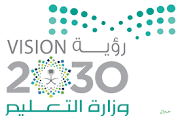 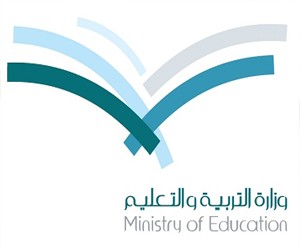 الادارة العامة للتعليم بالمدينة المنورة                                                                 المــــــادة: الدراسات الاجتماعيــة .            مكتب تعليم ....................                                                                             الــصــــف: الخامس الابتدائــــــــي.      ابتدائية .........................                                                                         الزمــــــن: ســـاعــــــــة ونـصـف.401مؤسس الدولة الأموية هو مؤسس الدولة الأموية هو مؤسس الدولة الأموية هو مؤسس الدولة الأموية هو مؤسس الدولة الأموية هو أمروان بن محمدبعمر بن عبد العزيزجمعاوية بن أبي سفيان2يكنى الخليفة علي بن أبي طالب بـ يكنى الخليفة علي بن أبي طالب بـ يكنى الخليفة علي بن أبي طالب بـ يكنى الخليفة علي بن أبي طالب بـ يكنى الخليفة علي بن أبي طالب بـ أذي النورينبالفاروقجأبي الحسنين3لقب بذي النورين لأنه تزوج ابنتي الرسول ﷺ رقية ثم أم كلثوملقب بذي النورين لأنه تزوج ابنتي الرسول ﷺ رقية ثم أم كلثوملقب بذي النورين لأنه تزوج ابنتي الرسول ﷺ رقية ثم أم كلثوملقب بذي النورين لأنه تزوج ابنتي الرسول ﷺ رقية ثم أم كلثوملقب بذي النورين لأنه تزوج ابنتي الرسول ﷺ رقية ثم أم كلثومأعمر بن الخطاببأبو بكر الصديقجعثمان بن عفان4بويع بالخلافة في سقيفة بن ساعدة بويع بالخلافة في سقيفة بن ساعدة بويع بالخلافة في سقيفة بن ساعدة بويع بالخلافة في سقيفة بن ساعدة بويع بالخلافة في سقيفة بن ساعدة أعلي بن أبي طالببعمر بن الخطابجأبو بكر الصديق5عدد خلفاء بن أمية ........خليفةعدد خلفاء بن أمية ........خليفةعدد خلفاء بن أمية ........خليفةعدد خلفاء بن أمية ........خليفةعدد خلفاء بن أمية ........خليفةأ16ب15ج146يربط درب زبيدة مدينة الكوفة بـ   يربط درب زبيدة مدينة الكوفة بـ   يربط درب زبيدة مدينة الكوفة بـ   يربط درب زبيدة مدينة الكوفة بـ   يربط درب زبيدة مدينة الكوفة بـ   أالمدينة المنورةبالقاهرةجمكة المكرمة7...........هم الذين خرجوا على الخليفة علي بن أبي طالب ...........هم الذين خرجوا على الخليفة علي بن أبي طالب ...........هم الذين خرجوا على الخليفة علي بن أبي طالب ...........هم الذين خرجوا على الخليفة علي بن أبي طالب ...........هم الذين خرجوا على الخليفة علي بن أبي طالب أالمرتدينب	المشركينجالخوارج8يرجع نسب مؤسسي الدولتين الأموية العباسية إلى قبيلة ............. يرجع نسب مؤسسي الدولتين الأموية العباسية إلى قبيلة ............. يرجع نسب مؤسسي الدولتين الأموية العباسية إلى قبيلة ............. يرجع نسب مؤسسي الدولتين الأموية العباسية إلى قبيلة ............. يرجع نسب مؤسسي الدولتين الأموية العباسية إلى قبيلة ............. أتميمبغطفانجقريش9من منجزات الحضارة الاسلامية في النظام السياسيمن منجزات الحضارة الاسلامية في النظام السياسيمن منجزات الحضارة الاسلامية في النظام السياسيمن منجزات الحضارة الاسلامية في النظام السياسيمن منجزات الحضارة الاسلامية في النظام السياسيأتعيين القضاةبالشورىجسك العملة10لقب الخليفة عمر بن الخطاب بـ لقب الخليفة عمر بن الخطاب بـ لقب الخليفة عمر بن الخطاب بـ لقب الخليفة عمر بن الخطاب بـ لقب الخليفة عمر بن الخطاب بـ أالفاروقبسيف الله المسلولجذي النورين(            ).من صفات أبو بكر الصديق الحزم(            ).من صفات الخوارج مخالفة ولي الأمر (            ).توفي أبو بكر الصديق في المدينة عام 13 هــ(            ). بغداد هي عاصمة الدولة العباسية(            ).انتهت الدولة الأموية عام 350 هــ(            ).عدد خلفاء الدولة العباسة 54 خليفة في العراق ومصر(            ).الحضارة الاسلامية حضارة ذات قيم ومبادئ(            ).الأمن : هو الطمأنينة والاستقرار الذي نشعر به في وطننا (            ).9.  الخليفة عثمان بن عفان هو رابع الخلفاء الراشدين (            ).10.  مكافحة الحرائق من مهام أمن الطرق 30 عاماً تنظيم الشرطةأذربيجاندمشقابو لؤلؤة المجوسيأفضل الصحابةاستشهد الخليفة عمر بن الخطاب أثناء صلاة الفجر عندما قتله ……................................................................ .فتح الخليفة عثمان بن عفان بلاد  .......................…….......….…….  .استمرت الخلافة الراشدة قرابة   ....................……........................... .من أبرز اعمال الخليفة علي بن أبي طالب  ……...................................................….………. .عاصمة الدولة الأموية هي  ……..........................................…...…….…. .من فضائل الخلفاء الرشدين أنهم    ……......................................…… .